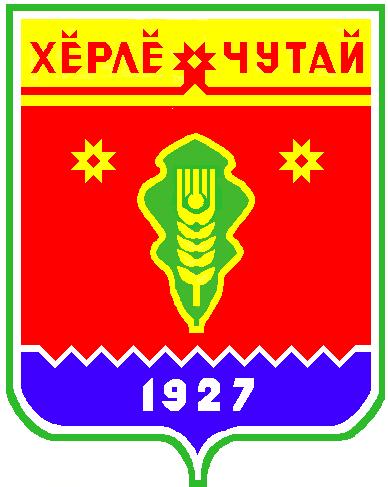 По иску прокурора Красночетайского района на Собрание депутатов сельского поселения возложена обязанность рассмотреть вопрос об удалении главы сельского поселения в отставку за нарушение законодательства о противодействии коррупцииЯдринским районным судом Чувашской Республики рассмотрен иск прокурора Красночетайского района в котором он просил суд возложить на Собрание депутатов Испуханского сельского поселения обязанность рассмотреть вопрос об удалении главы сельского поселения в отставку.Так, прокуратура района провела проверку по обращению жителей деревни Жукино Красночетайского района Чувашской Республики, в ходе которой было установлено, что администрацией вышеуказанного поселения заключен контракт на строительство системы водоснабжения в деревне Жукино.При этом, по указанию главы Испуханского сельского поселения водозаборная скважина и водозаборная система были построены в огороде дома, принадлежащего её умершей бабушке.Проверкой также было установлено, что глава сельского поселения имела право на вступление в наследство на данный земельный участок, что свидетельствует о том, что у нее возникла возможность получения и использования водозаборной системы, построенной на данном участке за бюджетные деньги. Вместе с тем, при указанных обстоятельствах главой поселения меры по предотвращению или урегулированию конфликта интересов не принимались.Таким образом, прокуратурой было установлено нарушение главой поселения служебных обязанностей, установленных законодательством о противодействии коррупции, которое выразилось в непринятии мер по предотвращению или урегулированию возникшего конфликта интересов, за что в силу требований закона она подлежала освобождению от должности в связи с утратой доверия.   По результатам проверки прокурором в адрес Собрания депутатов сельского поселения было внесено представление об устранении нарушений законодательства о противодействии коррупции, по результатам рассмотрения которого решением Собрания депутатов глава сельского поселения была привлечена к дисциплинарной ответственности в виде строго выговора.Однако, прокурор с таким решением не согласился и обжаловал бездействие Собрания депутатов в судебном порядке.В ходе судебного разбирательства глава поселения передала вышеуказанный земельный участок в собственность администрации сельского поселения.Как указал суд, принятие решения об удалении главы муниципального образования в отставку является исключительной компетенцией представительного органа местного самоуправления – в данном случае Собрания депутатов сельского поселения. Но при этом, действующее законодательство не допускает каких – либо исключений, позволяющих не применять данную санкцию, если имеются основания, перечисленные в Законе «Об общих принципах организации местного самоуправления в Российской Федерации», даже если нарушения в последующем были устранены.Так, одним из оснований для удаления главы в отставку является несоблюдение им ограничений, запретов, неисполнение обязанностей, которые установлены Законом «О противодействии коррупции».Решением Ядринского районного суда Чувашской Республики от 05.05.2022 бездействие Собрания депутатов Испуханского сельского поселения, выразившееся в непринятии мер по рассмотрению вопроса об удалении в отставку главы сельского поселения за несоблюдение ограничений, запретов, неисполнение обязанностей, которые установлены законодательством о противодействии коррупции, признано незаконным, на Собрание депутатов сельского поселения судом возложена обязанность рассмотреть данный вопрос на ближайшем заседании.Решение суда еще не вступило в законную силу.Помощник прокурора района                                                           М.В. ФедоровВЕСТНИК Атнарского сельского поселенияТир. 100 экз.с. Атнары, ул. Молодежная, 52аkrchet-atnar@cap.ruНомер сверстан ведущим специалистом администрации Атнарского сельского поселенияОтветственный за выпуск: В.В.ХрамовВыходит на русском  языке